WNIOSEK O UJĘCIE W STAŁYM OBWODZIE GŁOSOWANIA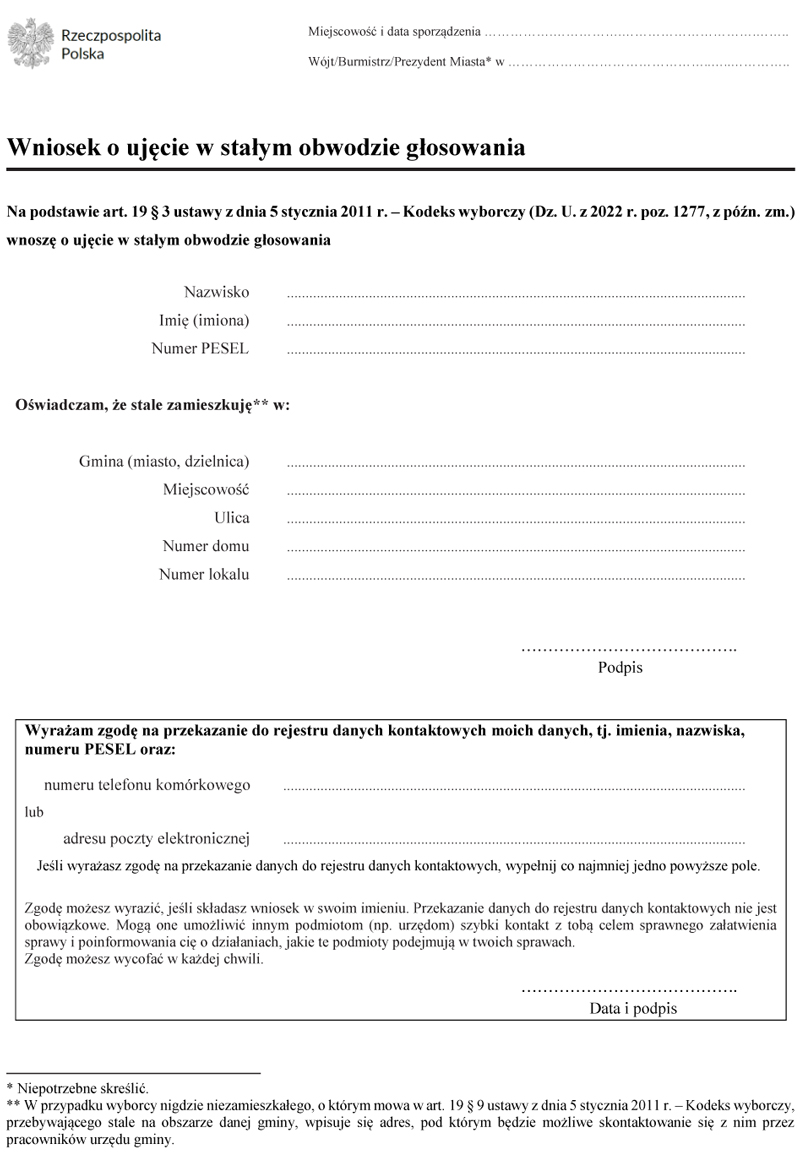 